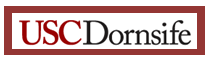 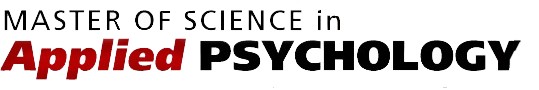 PSYCHOLOGY 517Group Dynamics & Leadership    FALL 17 (4 units) OnlineInstructor:Samantha Broitman, Ph.D.Contact: sbroitma@usc.edu  (818) 209-5001Office Hours:  Wednesdays 1:00pm – 3:00pm PST  and by appointment (preferred)Required Texts:Bens, I. (2012). Facilitating with ease. Core skills for facilitators, team leaders and members, managers, consultants, and trainers. (3rd Edition). San Francisco, CA: Jossey-Bass.Franz, T. (2012). Group Dynamics and Team Interventions. Understanding and improving team performance, West Sussex, UK: Wiley-Blackwell.Lencioni, P. (2002). The Five Dysfunctions of a Team: A leadership fable. Jossey-Bass.Northouse, P. G. (2016). Leadership: Theory and practice (7th Ed.). Los Angeles: Sage. ISBN – 978-1-4833-1753-3.Course Description:Organizations are made up of individuals and leaders who are a part of groups and teams. This course is organized to deepen knowledge regarding leadership characteristics and approaches as well as the dynamics of groups through a focus on applied learning and actual experiences. It is designed with both a practical and applied structure to enhance the experience of being in an actual group and part of a team. Students preparing to become an organizational psychology practitioner will learn key tools to help organizations identify and develop effective leaders and managers. Students preparing for the business world will enhance their understanding of their own leadership potential and capabilities, as well as those of others. We will review tools and techniques for basic facilitation of meetings, focus groups,conflict resolution, and collective decision-making. Throughout the course, students will be engaged in a process of self-understanding and will be encouraged to continue their journey toward continued professional development.Applied Psychology Overall Program Learning Outcomes:We expect our graduates to gain a sound understanding of psychological principles and research methodologies that are at the intersection of theory, research, and practice in business settings. They will be able to identify key theories and apply them to a wide variety of challenges facing contemporary organizations, their employees, teams and business units, and consumers. They will be astute consumers of research used to inform organizational decisions, and will be able to credibly design, conduct, analyze and present research that will assist in corporate decision-making to constituencies both internal and external to the organization. They will be able to use both theory and data to further organizational goals and solve organizational problems, and will persuasively use written, oral and social media communication.  Finally, they will approach their own career development broadly and creatively, prepared to apply psychology in new ways as the diverse worlds of work and human endeavor evolve.Specifically, our graduates will:Outcome 1: Learn and be able to apply key psychological theories and concepts to issues facing contemporary organizations, their employees, teams and consumers. Outcome 2: Be able to design, conduct, analyze and present to a business audience both qualitative and quantitative research that is responsive to business needs and credibly informs business decisions. They will be astute consumers of such research. Outcome 3: Be able to advance organizational goals to internal and external constituencies using written, oral and social media communication channels. Outcome 4: Seek new opportunities to apply psychology in the ever-changingworlds of work and human endeavor and be prepared to think broadly and creatively about potential career applications.Psych 517 Course Objectives:Upon successful completion of the course, students will:1.   Learn current best practices in Leadership Development and models of group process in context of the organizational setting.2.   Develop the ability to assess team functioning using methods that reveal underlying dynamics and patterns.3.   Identify a range of interventions and methodologies to address gaps in team effectiveness.4.   Demonstrate a working knowledge of core principles and practices in effective facilitation.5.   Practice presentation skills and facilitation tools and techniques.6.   Recognize and implement techniques for dealing with difficult or disruptive group members.7.   Integrate knowledge of professional ethics in the understanding and practice of leadership.8.   Demonstrate increased self-awareness and identify personal goals for professional development as aGroup Member/Leader/Facilitator.Prerequisite: PSYCH 565 - Organizational PsychologySessions and days of the week:The course is divided into 15 one-week sessions. Due dates for assignments and discussions are stated in day number. Day 1 is Monday, the first day of the beginning of each weekly session.Assignments are due no later than 11:59 p.m. in the Pacific Time zone on the day that is stated in the assignments section.Course Format:The key to success in this applied course is to be able to learn from your own experience and from your peers. The goal is to provide an environment where all of us will be challenging ourselves, sharing and learning from each other. Each of us must take responsibility not only for our own learning, but also for the learning of the group. It is imperative that you come to class energized, prepared, and ready to participate. Be willing to take a risk to actively commit yourself in front of the class. In addition to your assignments, you will be graded on your class preparation and the quality of your contribution in each class.Methods of Evaluation:Class Participation and Attendance at Live Sessions (35%)All students are expected to contribute to class discussions. The expectation is that the student will be fully prepared to engage in active learning through discussion, feedback and interaction both individually and as a member of a team – during live sessions as well as virtual discussions. Contributions to the course “Facilitator Toolkit” as well as sharing reference material is included in this portion of the grade.Presentations During Live Sessions (30%)This course offers students several opportunities to practice the art of facilitation – it is not a presentation skills course, although these skills are necessary, too. The presentations are intended to be interactive, inclusive and incorporate specific tools and techniques of facilitation and dealing with resistance and difficult participants (group members). Students are expected to demonstrate leadership skills such as providing clear goals and setting expectations. Additionally, every presentation will be an opportunity for students to give and receive feedback from their peers and instructor. Effective feedback is a critical communication skill that individuals who are members of groups, leaders of groups or consultants working with groups, need to feel comfortable with and ultimately master.Papers (35%)There will be four case study assignments where students will read a short case and respond to case questions. In addition to turning in this assignment, students will post their individual responses to the questions and then take the time to read their fellow students’ answers and share feedback/thoughts on their responses.There will also be different Field Study papers – these include interviewing and if possible, observing an Executive Coach; visiting, and if possible participating at, a focus group facility; joining a group or team, as either a leader or a participant for purposes of observation, evaluation and reflection; and finally a team project to assess, diagnose, and prescribe a course of action based on an organizational issue/case that the team creates that will align with a Leadership Development topic assigned. Additionally therewill be several opportunities for students to document their reflections based on the leadership approach/style that resonates with them and they aspire to; self-evaluation of the facilitation activity/presentation; analysis of ones’ own strengths and opportunities based on a 360 degree feedback instrument; and finally an individual, professional development plan that serves as a summary of student’s feedback, learning and identified growth opportunities from throughout the semester.Grade rangesPolicies and ProceduresPaper guidelines•	All documents should be in Microsoft Word or Power Point Presentation format•	Papers must be type-written, double-spaced, with 12 point font.•	Make sure you keep a copy of all submitted papers.LatenessPoints allocated to assignments, including discussions and feedback will be negatively impacted if students contribute/turn-in past the assigned deadline.Live Class sessionsThis course has approximately  nine required LiveClass Sessions. Please refer to this guide on how to attend a LiveClass Session: https://lmscontent.embanet.com/USC/VQS+Guide+for+Participants.pdfGroup workThis course has frequent group work.  You will be expected to seek out classmates to engage in activities outside of live sessions. Failure to complete group assignments will affect your grade as well asnegatively impact the learning for other students.Academic ConductPlagiarism – presenting someone else’s ideas as your own, either verbatim or recast in your own words – is a serious academic offense with serious consequences. Please familiarize yourself with the discussion of plagiarism in SCampus in Section 11, Behavior Violating UniversityStandards http://scampus.usc.edu/1100-behavior-violating-university-standards-and-appropriate-sanctions. Other forms of academic dishonesty are equally unacceptable.  See additional information in SCampus and university policies on scientific misconduct,http://policy.usc.edu/scientific-misconduct.Discrimination, sexual assault, and harassment are not tolerated by the university. You are encouraged to report any incidents to the Office of Equity and Diversity http://equity.usc.edu or to the Department of Public Safety http://capsnet.usc.edu/department/department-public-safety/online- forms/contact-us.This is important for the safety of the whole USC community. Another member of the university community – such as a friend, classmate, advisor, or faculty member can help initiate the report, or can initiate the report on behalf of another person.The Center for Women and Men http://www.usc.edu/student-affairs/cwm/ provides 24/7 confidential support, and the sexual assault resource center webpage http://sarc.usc.edu describes reporting options and other resources.Support SystemsA number of USC’s schools provide support for students who need help with scholarly writing. Check with your advisor or program staff to find out more.Students whose primary language is not English should check with the American Language Institute http://dornsife.usc.edu/ali, which sponsors courses and workshops specifically for international graduate students.The Office of Disability Services and Programs http://sait.usc.edu/academicsupport/centerprograms/dsp/home_index.html provides certification for students with disabilities and helps arrange the relevant accommodations.If an officially declared emergency makes travel to campus infeasible, USC Emergency Information http://emergency.usc.edu will provide safety and other updates, including ways in which instruction will be continued by means of blackboard, teleconferencing, and other technology.Library AccessAs a USC student, you have access to all the library resources and the Psychology Subject Librarians:Holly Ann BurtBehavioral Sciences LibrarianLeavey Library, LVL 113213-740-2654hburt@usc.eduAsk-A-Librarian (live chat, 24/7 services with USC librarian hours listed)http://www.usc.edu/libraries/services/remote_user_services/Lead Instructor informationDr. Samantha Broitman is a full-time faculty member at USC in the Masters in Applied Psychology Program and an Organization Development / Change Management consultant. Dr. Broitman has more than 19 years’ experience as both an internal Learning and Organization Development leader and external management consultant. Her specialties are partnering with leaders to assess their organizational needs, implement talent management processes and leadership development programs to facilitate change and improve team and individual effectiveness in support of business goals. Dr. Broitman has particular expertise in organizational change management, communications, performance management, leadership development, and organizational learning.Prior to joining USC and consulting independently, Dr. Broitman served as Manager of Organization Development at Warner Bros. Entertainment. She previously worked as an HR Business Partner and internal consultant for the Jet Propulsion Laboratory and has been a consultant for several boutique external consulting firms, as well as PricewaterhouseCoopers. Over the years, she has supported clients across high-tech, entertainment, utility, healthcare, and hospitality industries. She has taught at Alliant International University and is also the founding member and current leader of the Organization Development in Los Angeles (OD in LA) learning and networking group.Dr. Broitman earned her MS and PhD degrees in Organizational Psychology from Alliant International University (formerly CSPP). She also holds a MA in Clinical Psychology from Pepperdine University and a BA in East Asian Studies and Business Administration from UCLA.Please feel free to connect via LinkedIn for more information: https://www.linkedin.com/pub/samantha-broitman/0/b60/198Hardware and software requirementsMinimum hardware requirements for PC usersMinimum hardware requirements for Mac UsersSoftwareRecommended: Microsoft Office 2003 (or Mac 2007) or higher (to include Word, Excel, and PowerPoint), Virus protection software, Adobe Reader.Plug-insGeneral note: Please ensure you have the latest Java plug-ins.PC: Windows Media Player, QuickTime,  Flash,  Shockwave,  Adobe Reader, and Java.Mac: Flip4Mac(to access Windows Media files), QuickTime,  Flash,  Shockwave,Adobe Reader, and Java.Check your System CompatibilityTo verify that you have the appropriate hardware and software, please log in to the course to launch the Browser Test Page.Technical supportA full description of the technical requirements for this course can be found on our technical support page.Assistance to resolve technical problems is available 24 hours a day, every day of the year. This service is provided by Pearson Education, and it is restricted primarily to problems associated with the functionality of the course delivery platform.Pearson Education Group's Help Desk staff for assistance to resolve problems you believe are not associated with the computer hardware and software you have purchased from a vendor.Examples of problems that fall within this category are:Unable to view multimedia files.Unable to view responses to comments you have posted in the Discussion area.If you are not sure whether the problem is due to your computer system, contact Pearson’s Help Desk for guidance; otherwise, contact the vendor.To talk to a live technical support agent, please call the following number:COURSE OUTLINEAll learning activities (readings, discussions, assignments, and live session information) and due dates are provided on-line. Below is a high-level weekly breakdown of topics and activities.Week 01: Course Introduction and IcebreakersSept 4 - 10Week 01 Live Session 01Readings:Lencioni, P. (2002). The Five Dysfunctions of a Team: A leadership fable. Jossey-Bass.Franz, T. (2012). Group Dynamics and Team Interventions. Understanding and improving team performance, West Sussex, UK: Wiley-Blackwell.   Chapter 12Discussions:Week 01 Discussion 01: Breaking the Ice ForumWeek 01 Discussion 02: Five Dysfunctions of a Team Debrief ForumAssignments:Week 01 Icebreaker FacilitationsWeek 01 Assignment 01: Post Your IcebreakerWeek 02: Group DevelopmentSept 11 - 17Week 02 Live Session 02Readings:Bens, I. (2012). Facilitating with ease. Core skills for facilitators, team leaders and members, managers, consultants, and trainers. (3rd Edition). San Francisco, CA: Jossey-Bass.   Chapter 4Franz, T. (2012). Group Dynamics and Team Interventions. Understanding and improving team performance, West Sussex, UK: Wiley-Blackwell.   Chapter 1 and 3Katzenbach, J. R., & Smith, D. K. (2005). The discipline of teams. Harvard Business Review, 83(7), 162. Wood, E. (2015). Team Genius: The New Science of High-Performing Organizations.Discussions:Week 02 Discussion 01: Stages of Group DevelopmentWeek 02 Discussion 02: Executive Coach Interview QuestionsAssignments:Week 02 Personal History PresentationsWeek 02 Assignment 01: Personal HistoryWeek 03: Group DynamicsSept 18 - 24Readings:Franz, T. (2012). Group Dynamics and Team Interventions. Understanding and improving team performance. West Sussex, UK: Wiley-Blackwell.   Chapter 4; Chapter 2 & 6; (Review Chapter 7, 8, 9 for reference)Northouse, P. G. (2016). Leadership: Theory and practice (7th Ed.). Los Angeles: Sage. ISBN – 978-1-4833-1753-3.•  Case Assignment 1: Case Study 14.1 and Case Study 14.3Discussions:Week 03 Discussion 01: Case Study DiscussionWeek 03 Discussion 02: Intervention EvaluationWeek 03 Discussion 03: Group Observation and ParticipationAssignments:Week 03 Assignment 01: Case Study 1Week 03 Assignment 02: 360 Degree RatersWeek 03 Emotional and Social Competency Inventory (360-Degree Instrument) InstructionsWeek 03 The 360 Degree Feedback Process PresentationWeek 04: LeadershipSept 25 – Oct 1Readings:Judge, T. A., Bono, J. E., Ilies, R., & Gerhardt, M. W. (2002). Personality and leadership: a qualitative and quantitative review. Journal of applied psychology, 87(4), 765.Northouse, P. G. (2016). Leadership: Theory and practice (7th Ed.). Los Angeles: Sage.   (Review Chapters 1-4)   Virtual Case Assignment 1: Cases 3.1(p. 60-62) and 4.3 (p. 85-86)Franz, T. (2012). Group Dynamics and Team Interventions. Understanding and improving team performance. West Sussex, UK: Wiley-Blackwell.   Chapter 11Harvard Business Review Articles (available online / USC Library System)   Kotter, J. (1990). What Leaders Really Do.   Bennis, W. and Thomas, R. (2002). Crucibles of Leadership.   Drucker, P. (2004). What Makes and Effective Executive.Discussions:Week 04 Discussion 01: Case Study 2Week 04 Discussion 02: Leadership AttributesWeek 04 Discussion 03: Personality and LeadershipAssignments:Week 04 Assignment 01: Facilitation Topic ApprovalWeek 04 Assignment 02: Case Study 2Week 04 Assignment 03: DiSC Assessment ReportWeek 05: Leadership (continued) Effective Management CommunicationsOct 2 - 8Week 05 Live Session 03Readings:Northouse, P. G. (2016). Leadership: Theory and practice (6th Ed.). Los Angeles: Sage.   (Review Chapters 5-6, 11)	Virtual Case Assignment 3: Cases, 5.2, 6.1Krznaric, R. (2013). Have We All Been Duped by the Myers-Briggs Test.Alcock, Jo. Planning and facilitating focus groups.What Personality Tests Really RevealWhy the Myers-Briggs test is totally meaninglessDiscussions:Week 05 Discussion 01: DiSC InstrumentWeek 05 Discussion 02: Case Study 3 Case 5.2Week 05 Discussion 03: Case Study 3 Case 6.1Week 05 Discussion 06: Leadership Inventory SelectionAssignments:Week 05 Assignment 01: Case Study 3Week 06: Facilitation Tools and TechniquesOct 9 - 15Readings:Bens, I. (2012). Facilitating with ease. Core skills for facilitators, team leaders and members, managers, consultants, and trainers. (3rd Edition). San Francisco, CA: Jossey-Bass.   Chapter 1-3, 9, and Pgs. 134-140Northouse, P. G. (2016). Leadership: Theory and practice (6th Ed.). Los Angeles: Sage.   (Review Chapters 7-8, 11)    Virtual Case Assignment 4: Cases 7.1 and 8.1Discussions:Week 06 Discussion 01: Characteristics of FacilitatorsWeek 06 Discussion 02: Handling ResistanceWeek 06 Discussion 03: Case Study 4 Case 7.1 and 8.1Assignments:Week 06 Assignment 01: Case Study 4Week 07: Practice Facilitation Part 1Oct 16 - 22Week 07 Live Session 04Readings:Bens, I. (2012). Facilitating with ease. Core skills for facilitators, team leaders and members, managers, consultants, and trainers. (3rd Edition). San Francisco, CA: Jossey-Bass.   Chapter 4-5, 8, 10Franz, T. (2012). Group Dynamics and Team Interventions. Understanding and improving team performance. West Sussex, UK: Wiley-Blackwell.   Pages 31-32Assignments:Week 07 Facilitation Presentations Part 1 (During Live Session)Week 08: Practice Facilitation Part 2 and Leadership Credibility and AuthenticityOct 23 - 29Week 08 Live Session 05Readings:Northouse, P. G. (2016). Leadership: Theory and practice (7th Ed.). Los Angeles: Sage.   Chapter 9Harvard Business Review Articles (available online / USC Library System)   Galinsky, A.D. and Kilduff, G.J. "Be Seen As a Leader." Harvard Business Review (December, 2013).   George, B., Sims, P., McLean A.N., and Mayer, D. "Discovering Your Authentic Leadership." HarvardBusiness Review (February, 2007)Discussions:Week 08 Discussion 01: Facilitation DebriefAssignments:Week 08 Assignment 01: Facilitation Presentation Week 08 Assignment 02: Facilitation Self-Assessment Week 09: Leadership: Ethics, Gender and Cultural DiversityOct 30 – Nov 5Week 09 Live Session 06 (tentative for make-ups)Readings:Northouse, P. G. (2016). Leadership: Theory and practice (7th Ed.). Los Angeles: Sage.   Chapters 13, 15, 16Harvard Business Review Articles (available online / USC Library System)1.   Early, P., & Masokoski, E. (2004). Cultural Intelligence. Harvard Business Review, October, p. 139-146.2.   Harvard Business Review Sept. 2013:o Women Rising: The Unseen Barriers p. 60Great Leaders Who Make the Mix Work p. 68o How Women Decide p. 78o Women in the Workplace: A Research Roundup p. 863.   Harvard Business Review July/Aug. 2013:o Why and How to Close the Gender Gap in Economic Participation p. 324.   Harvard Business Review May 2013o Ending the Wage Gap p. 305.   Harvard Business Review April 2013o “Now is Our Time” p. 84Online Resources:Kerby, S., & Burns, C. (2012, July 12). The Top 10 Economic Facts of Diversity in the Workplace. Retrieved from http://www.americanprogress.org/issues/labor/news/2012/07/12/11900/t he-top-10-economic- facts-of-diversity-in-the-workplace/Korabik, K., & Ayman, R. Leadership: Why gender and culture matter. American Psychologist, 157-170.Discussions:Week 09 Discussion 01: Case Study 5 Case 15.1Week 09 Discussion 02: Case Study 5 Case 16.3Week 09 Discussion 03: Leadership and EthicsAssignments:Week 09 Assignment 01: Case Study 5Week 09 Assignment 02: Conflict Style AssessmentWeek 09 Assignment 03: Leadership Reflection PaperWeek 10: Conflict Management: For Leaders and in GroupsNov 6 - 12 Readings:Bens, I. (2012). Facilitating with ease. Core skills for facilitators, team leaders and members, managers, consultants, and trainers. (3rd Edition). San Francisco, CA: Jossey-Bass.   Chapter 7Franz, T. (2012). Group Dynamics and Team Interventions. Understanding and improving team performance, West Sussex, UK: Wiley-Blackwell.   Chapter 10Online Resource:Fight for What’s Right: Ten Tips to Encourage Meaningful Conflict http://humanresources.about.com/od/conflictresolution/a/fightforrightDiscussions:Week 10 Discussion 01: Conflict ManagementWeek 10 Discussion 02: Conflict Discussion DebriefWeek 11: Emotional Intelligence and Change LeadershipNov 13 - 19Week 11 Live Session 07: 360 Degree Feedback DebriefReadings:Harvard Business Review Articles (available online / USC Library System)1.   HBR: The Focused Leader (Goleman, 2013)2.   HBR: Social Intelligence (Goleman, 2008)3.   HBR: Competent Jerks, Loveable Fools and the Formation of Social Networks (Casciaro & Lobo, 2005)4.   HBR: Leading Change: Why Transformation Efforts Fail (Kotter, Mar-Apr, 1995)Discussions:Week 11 Discussion 01: Emotional IntelligenceWeek 11 Discussion 02: Assessing Feelings During ChangeWeek 11 Emotional Intelligence AssessmentWeek 11 Discussion 03: Executive Coach InterviewAssignments:Week 11 Leading in Times of Change – LectureWeek 11 Assignment 01: Executive Coach InterviewWeek 12: How to Give & Receive Feedback: 360 DebriefNov 20 - 26 Readings:Bens, I. (2012). Facilitating with ease. Core skills for facilitators, team leaders and members, managers, consultants, and trainers. (3rd Edition). San Francisco, CA: Jossey-Bass.   Pgs. 125-128Articles:Evidence-based Answers to 15 Questions on Leveraging 360-Degree Feedback (Mashihi & Nowack, 2013)The Neurobiology of Feedback (Nowack, 2010)Discussions:Week 12 Discussion 01: 360 Degree Feedback ProcessWeek 12 Discussion 02: 360 Degree FeedbackWeek 12 Discussion 03: Group Observation SummaryAssignments:Week 12 Assignment 01: Group/Team Observational PaperWeek 13: Executive Recruitment and On-boarding / Leadership AssimilationNov 27 – Dec 3Week 13 Live Session 07Readings:Read the article(s)/reference(s) provided by this week’s presenters.Discussions:Week 13 Discussion 01: Talent Management References Week 13 Discussion 02: Presentation Debrief Assignments:Week 13 Assignment 01: Talent Management Best Practices Proposals (All)Week 13 Assignment 02: Talent Management Proposal Presentation Part 1Week 14: Executive Development ProgramsDec 4 - 10    Week 14 Live Session 08Readings:Read the article(s)/reference(s) provided by this week’s presenters.Discussions:Week 14 Discussion 01: Presentation Debrief Week 14 Discussion 02: Our Group Development Assignments:Week 14 Assignment 01: Talent Management Proposal Presentation Part 2Week 15: Succession PlanningDec 11 - 17Week 15 Live Session 09Readings:Read the article(s)/reference(s) provided by this week’s presenters.Discussions:Week 15 Discussion 01: Talent Management ReferencesWeek 15 Discussion 02: Presentation Debrief ForumAssignments:Week 15 Assignment 01: Team Member EvaluationsWeek 15 Assignment 02: Individual Leadership Development PlanDay 1MondayDay 2TuesdayDay 3WednesdayDay 4ThursdayDay 5FridayDay 6SaturdayDay 7SundayMethod ofEvaluationPercentage ofFinal Grade1.   Participation (includes Attendance at LiveSessions, Participation in Live and VirtualDiscussions, and Individual and Group Tasks)35%2.   Presentations (includes Icebreaker, PersonalHistory, Facilitated Activity, and ConsultingProposal)30%3.   Papers (includes case study assignments, icebreaker instructions, Leadership Reflection, Facilitation Reflection, Executive Coach Interview, Group/Team Observation, Consulting Project, and an Individual Development Plan)35%GradeRangeA93.0% or higherA-90.0%-92.9%B+87.0%-89.9%B83.0%-86.9%B-80.0%-82.9%C+77.0%-79.9%C73.0%-76.9%C-70.0%-72.9%D60.0%-69.9%F59.9% or lowerOperatingSystem:Windows 8 or higherrequired.RAM:4 GB of RAM required(higher is recommended).Free Disk Space:4 GB available hard-drivespace.Connection:Internet service provider(ISP); broadband connection recommendedAudio & VideoSound card and speakers orheadphones for listening to audio components.Webcam (if you have a laptop, a built-in camera will suffice unless otherwise specified for the course).MonitorMonitor resolution of 1024 x768 or higher.Browser:Internet Explorer 9.0, Google Chrome 30.0, Safari 6, and/orFirefox 25.0 or higher browser(s). The browser should be set to accept cookies, allow javascript and java, and to show the newest version of a page. Pop-up blockers should be disabled for Moodle.AlsoRecommended:	     CD/DVD-ROM drive.Operating System:Mac OS X Version 10.9 orhigher.RAM:4 GB of RAM required(higher is recommended).Free Disk Space:4 GB available hard-drivespace.Connection:Internet service provider(ISP); broadband connection recommendedAudio & VideoSound card and speakersor headphones for listening to audio components.Webcam (if you have a laptop, a built-in camera will suffice unless otherwise specified for the course).MonitorMonitor resolution of 1024x 768 or higher.Browser: Internet Explorer 9.0, Google    Chrome 30.0, Safari 6,  and/orFirefox 25.0 or higher browser(s). The browser should be set to accept cookies, allow javascript and java, and to show the newest version of a page.Pop-up blockers should bedisabled for Moodle.AlsoRecommended:CD/DVD-ROM drive.Toll-free877-646-1885Support  Center   http://usc.echelp.org